Instruções de operação da Pocket BVM:Cópias adicionais estão disponíveis com a MicroBVM, mediante solicitaçãoA Pocket BVM é fabricada pelaMicroBVM Systems Ltd.11 Ruzin St. Jerusalem 93870 Israel;Tel: +972-2-6517191;E-mail: info@microbvm.com; Website: www.microbvm.com2Índice:Uso Pretendido:	2AVISOS:	2PRECAUÇÕES:	3Uso da Pocket BVM:	5Especificações:	7Reanimador adulto de uso único, incluindo bolsa do tanque da máscara facial e entrada de oxigênio.Uso Pretendido:O Reanimador Pocket BVM destina-se à reanimação pulmonar manual e apoio respiratório de emergência de pacientes adultos.A Pocket BVM é um dispositivo de uso único e, como tal, nenhuma manutenção é necessária. Não deve ser reutilizado em outros pacientes.A Pocket BVM não é estéril.A Pocket BVM deve ser usado apenas por pessoal qualificado.A legislação federal dos EUA restringe a venda deste dispositivo por ou mediante o pedido de um profissional de saúde licenciado.AVISOS:Aviso: Óleo ou gordura não devem ser utilizados próximo ao equipamento de oxigênio - pode ocorrer incêndio.Aviso: Não fume ou use chamas abertas quando o oxigênio estiver em uso - pode ocorrer incêndio.Aviso: Fluxo de ar reduzido ou insuficiente pode resultar em danos cerebrais ao paciente sendo ventilado.3Aviso: O funcionamento incorreto pode levar a ventilação inadequada, resultando em ferimentos graves ou morte.Aviso: Se não for possível obter uma ventilação eficaz com este dispositivo,o operador deve mudar imediatamente para a reanimação boca a boca e/ou boca a nariz.Aviso: O uso em ambientes contaminados pode ser arriscado, a menos que a entrada de contaminadores esteja evitada.Aviso: O fluxo de oxigênio não deve exceder 35 L/min.PRECAUÇÕES:Atenção: Somente pessoas com treinamento adequado devem utilizar a Pocket BVM.Atenção: Os usuários deste produto devem estar familiarizados com as informações importantes nas instruções de uso. Atenção: Teste cada unidade antes de usar.Atenção: Este produto destina-se apenas ao uso único. Não tente limpar, descontaminar ou esterilizar.Atenção: Não utilize o reanimador em ambiente tóxico ou perigoso, uma vez que a borracha de silicone é altamente permeável a gases.Atenção: Nunca armazene o reanimador de maneira que ele fique comprimido ou espremido, a não ser quando dobrado nas zonas de dobragem na embalagem original. Ocorrerá deformação permanente da bolsa, o que pode reduzir a eficiência da ventilação.Atenção: Evite a contaminação com óleo e gordura. Esses produtos podem afetar a integridade dos materiais do reanimador.Atenção: Óleo ou gordura não devem ser utilizados próximo ao reanimador - pode ocorrer incêndio.Atenção: Fumar ou usar chamas acesas na presença de altas concentrações de oxigênio é perigoso.4INSTRUÇÕES DE DESEMPACOTAMENTO E EMPACOTAMENTODESEMPACOTAMENTO E MONTAGEM PARA USOAbra a caixa girandoSepare a Máscara Facial do ReanimadorDesdobre a bolsa do tanqueExpanda totalmente puxando ambas as válvulas das extremidades para fora em direções opostas.Coloque a máscara facialAtenção:Não torça a válvula ao puxar!Atenção:Não puxe em direção ao tanque!DOBRAGEM E EMPACOTAMENTO PARA ARMAZENAGEM:Segmento 2Segmento 1 (com logotipo)Dobre o segmento 2 para dentro do segmento 1O Reanimador Pocket BVM destina-se à reanimação pulmonar manual e ao apoio respiratório de emergência de pacientes adultos.5Uso da Pocket BVM:Desembale e monte a Pocket BVM a partir da caixa protetora de transporte (conforme ilustrado na Figura 1).Faça um teste rápido da Pocket BVM para checar o funcionamento correto.Ventile o paciente.1. Desembale e Monte a Pocket BVM:NÃO PUXE A VÁLVULAFigura 1 - Desembalando a Pocket BVMSepare a Máscara Facial da Bolsa do Reanimador dobrada.Expanda completamente a Bolsa do Reanimador a partir da sua posição dobrada, puxando ambas as válvulas da extremidade (Compartimento da válvula frontal do paciente (porta de saída de ar/O2) e válvula de entrada de ar/O2 traseira) para fora (em direções opostas), enquanto torce a Válvula do Paciente.Atenção: Não puxe a Bolsa com Reservatório de O2. Não puxe a válvula.Pode rasgar.Fixe a Máscara Facial no compartimento da Válvula do Paciente.2. Teste funcional do Pocket BVM antes do uso:6Verifique o reanimador, apertando algumas vezes para confirmar que tanto a Válvula de Entrada como a Válvula do Paciente estejam funcionando, ou seja, que o ar está entrando na bolsa de compressão e saindo da válvula do paciente.Verifique se a bolsa enche. Isso pode ser confirmado pela expansão e relaxamento visíveis da bolsa.Para verificar se o sistema não está com vazamento, use o polegar para bloquear a Porta do Paciente, aperte a bolsa e segure para obter pressão positiva.Se houver vazamento de ar da válvula do paciente, aperte o conector Expiratório e tente novamente.Se algum dos componentes (tais como as válvulas) não estiver funcionando plenamente, não use este dispositivo.3. Ventile o paciente:Se estiver reanimando com Oxigênio, conecte o tubo de fornecimento de oxigênio a uma fonte de oxigênio regulada e ajuste o fluxo necessário. Observação: O2 deve ser administrado o mais rápido possível.Use as técnicas recomendadas para posicionar o paciente corretamente, abrir e desobstruir a boca e as vias respiratórias e manter a máscara firmemente contra o rosto.Certifique-se de que a máscara facial forma uma vedação adequada com o rosto do paciente. Uma vedação firme entre o rosto e a máscara é essencial. A falha em obter uma vedação firme pode resultar em ventilação reduzida ou inexistente.As funções da Pocket BVM devem ser visíveis e audíveis: Ouça o fluxo de ar expiratório das válvulas.Ventile o paciente: Durante a insuflação, observe o aumento do volume da caixa torácica do paciente. Solte a bolsa abruptamente, ouça o fluxo expiratório da válvula do paciente e observe o volume da caixa torácica diminuir. Se houver resistência contínua à insuflação, verifique se há obstrução das vias aéreas ou corrija a inclinação da cabeça.Se o paciente vomitar durante a ventilação com máscara, limpe imediatamente as vias aéreas usando as técnicas recomendadas.Limpe o vômito da Pocket BVM e comprima a bolsa livremente algumas vezes antes de retomar a ventilação.A frequência correta de ventilação pode variar: Siga a frequência de ventilação atual recomendada pelas diretrizes regionais, nacionais ou internacionais.7Especificações:8Obelis s.aBoulevard General Wahis 531030 Bruxelas, BÉLGICATel: +(32) 2.732.59.54Fax: +(32) 2.732.60.03E-mail: mail@obelis.netExplicação dos símbolos:Fabricante- Representante Europeu AutorizadoNúmero do Lote- Ano de fabricação dos dispositivos ativos- Temperatura limite06/2010 - versão: 1.0.0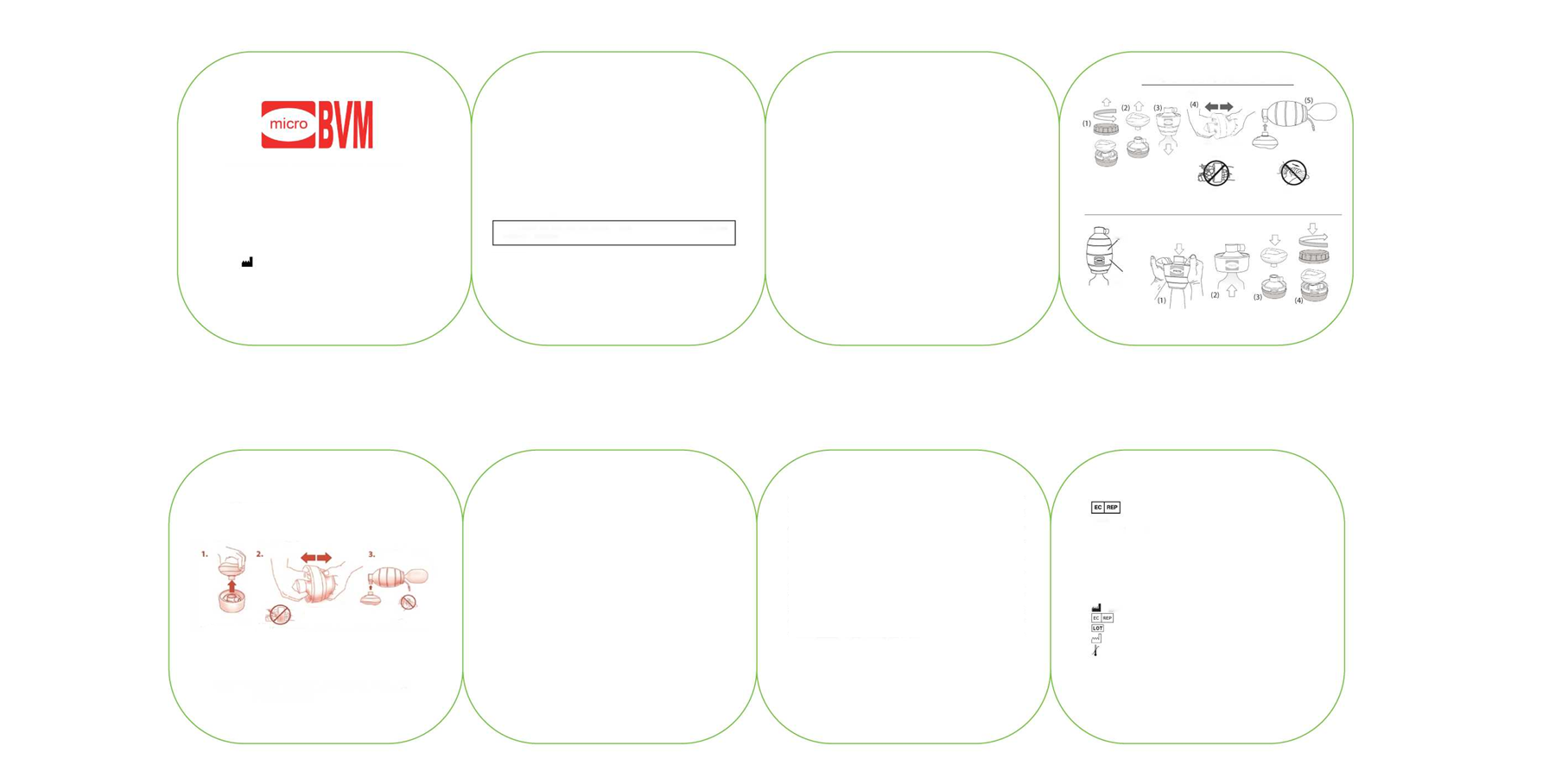 Faixa de massa corporal para a qual o reanimador é adequado para uso>40 kg (88 lbs.) Limites ambientais operacionais-180 (OF) a 500 (122 F) Limites ambientais de armazenamento-40° C (-40 °F) a + 60° C (140 °F)Substâncias, exceto o ar, que podem ser administradas pelo reanimador OxigênioConcentrações de oxigênio fornecidas sob várias condições de teste55% (a 2 L/min ) a 100% (a 8 L/min)Conexão do tubo de entrada de gás15mm de comprimento x 6mm de diâmetro externo.Faixa de volume sistólico para reanimadores acionados pelo operador800 mlEspaço morto do aparelho (fuga traseira e fuga frontal, quando apropriado)<6 mlResistência expiratória3,4 cm H2OResistência inspiratória-4,5 cm H2OPressão expiratória final gerada pelo reanimador em uso normal, se superior a 0,2 kPa (2 cm H20);(<0,2 kPa)Dimensões externas do reanimador217 mm (comprimento) x 121 mm (diâmetro)Dimensões externas do reanimador quando armazenado63 mm (altura) x 134 mm (diâmetro)Tamanho do reanimador, máscara facial e maleta do reanimadorReanimador 273 g Maleta 90 g, Máscara 87 g, Total 450 g